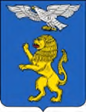 Администрация 
города БелгородаДепартамент городского хозяйстваМуниципальный контроль за обеспечением сохранности автомобильных дорог местного значенияВ целях профилактики нарушений законодательства и во избежание административной ответственности, департамент городского хозяйства администрации города Белгорода (далее - Уполномоченный орган) рекомендует внимательно отнестись к изложенной информации.Муниципальный контроль за обеспечением сохранности автомобильных дорог местного значения подразумевает обеспечение соблюдения требований законодательства и профилактику правонарушений в области обеспечения сохранности автомобильных дорог местного значения в границах муниципального образования.Муниципальный контроль за обеспечением сохранности автомобильных дорог местного значения в границах городского округа «Город Белгород» осуществляется в форме плановой и внеплановой проверки.Плановая проверка проводится не чаще чем один раз в три года на основании согласованного с органом прокуратуры и утвержденного ежегодного плана проведения плановых проверок, размещенного на сайте администрации города Белгорода www.beladm.ru в разделе 
Органы местного самоуправления / Деятельность / Городское хозяйство / Транспортная инфраструктура / Улично-дорожная сеть.Внеплановая проверкаПредметом внеплановой проверки является соблюдение юридическим лицом, индивидуальным предпринимателем в процессе осуществления деятельности обязательных требований и требований, установленных муниципальными правовыми актами, выполнение предписаний Уполномоченного органа, проведение мероприятий по предотвращению причинения вреда жизни, здоровью граждан, вреда животным, растениям, окружающей среде, по обеспечению безопасности государства, по предупреждению возникновения чрезвычайных ситуаций природного и техногенного характера, по ликвидации последствий причинения такого вреда.Оформление результатовВ случае выявления нарушений в ходе проведения проверки, должностные лица Уполномоченного органа составляют акт проверки.Акт проверки оформляется непосредственно после ее завершения в двух экземплярах, один из которых с копиями приложений вручается руководителю, иному должностному лицу или уполномоченному представителю юридического лица, индивидуальному предпринимателю, его уполномоченному представителю под расписку об ознакомлении либо об отказе в ознакомлении с актом проверки.Лицу, в отношении которого проводилась проверка, одновременно с актом проверки, в случае выявления правонарушения, выдается предписание об устранении нарушения.Ответственность за невыполнение в установленный срок предписания предусмотрена статьей 19.5 КоАП РФ и влечет наложение штрафа.Юридические лица и индивидуальные предприниматели, в отношении которых проводится муниципальный дорожный контроль, имеют право:- непосредственно присутствовать при проведении мероприятий по муниципальному контролю и давать объяснения по вопросам, относящимся к предмету проверки;- получать от Уполномоченного органа, его должностных лиц информацию, которая относится к предмету проверки, в том числе разъяснения прав и обязанностей при проведении проверки, оснований проведения проверки, о порядке обжалования действий должностных лиц Уполномоченного органа;- знакомиться с результатами проверки и указывать в актах проверок о своем ознакомлении, согласии или несогласии с ними, а также с отдельными действиями должностных лиц Уполномоченного органа;- обжаловать действия (бездействие) должностных лиц Уполномоченного органа, повлекшие за собой нарушение прав юридического лица, индивидуального предпринимателя при проведении мероприятий по муниципальному контролю, в административном и (или) судебном порядке в соответствии с законодательством Российской Федерации;- на возмещение вреда, причиненного вследствие действий (бездействия) должностных лиц Уполномоченного органа, признанных в установленном законо-дательством Российской Федерации порядке неправомерными, включая упущенную выгоду (неполученный доход), за счет средств бюджета городского округа «Город Белгород» в соответствии с гражданским законо-дательством;- привлекать Уполномоченного при Президенте Российской Федерации по защите прав предпринимателей либо уполномоченного по защите прав предпринимателей в субъекте Российской Федерации к участию в проверке.Юридические лица и индивидуальные предприниматели, в отношении которых проводится муниципальный дорожный контроль, обязаны:- обеспечить присутствие руко-водителей, иных должностных лиц или уполномоченных представителей юридических лиц; индивидуальные предприниматели обязаны присутствовать или обеспечить присутствие уполномоченных представителей, ответственных за организацию и проведение мероприятий по выполнению обязательных требований и требований, установленных муниципальными правовыми актами;- обеспечить допуск должностных лиц Уполномоченного органа на территорию организаций, в отношении которых проводятся мероприятия по контролю;- оказывать содействие в организации мероприятий по муниципальному контролю и обеспечении необходимых условий должностным лицам Уполномоченного органа при выполнении указанных мероприятий.КОНТАКТНАЯ ИНФОРМАЦИЯДепартамент городского хозяйства:Адрес: 308000, г. Белгород, Гражданский проспект, д. 38, 4 этаж, каб.402.Телефон/факс:(4722) 27-42-39.Адрес электронной почты: dgh@mail.beladm.ruГрафик работы: понедельник-пятница, с 09:00 до 18:00 час (перерыв на обед: с 13:00 до 14:00 час)Управление по транспорту, развитию транспортной сети и дорожному хозяйству:Адрес: 308000, г. Белгород, ул. Князя Трубецкого, д. 60, 1 этаж, 8 каб.Телефон: (4722) 27-05-93.Адрес электронной почты:
Dor.otdel@ mail.beladm.ruГрафик работы: понедельник-пятница, с 09:00 до 18:00 час (перерыв на обед: с 13:00 до 14:00 час)